À ton tour de créer un acrostiche. Écris sept mots auxquels cette musique te fait penser, à partir d’un de ces thèmes : LIBERTÉ, ÉGALITÉ ou LAICITÉ.  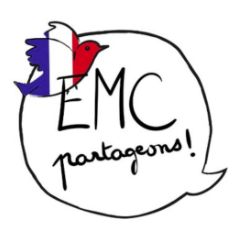 Parcours Prosodie : musiqueÉcris huit mots auxquels cette musique te fait penser. Chaque mot doit compter deux ou quatre syllabes.Parcours Prosodie : musiqueÉcris huit mots auxquels cette musique te fait penser. Chaque mot doit compter deux ou quatre syllabes.Parcours Thématique EMC : poésieCréer un acrostiche. Un acrostiche, qu’est-ce que c’est ?Un acrostiche est un poème qui dissimule un mot. Les premières lettres de chaque vers forment un mot qui se lit verticalement (de haut en bas).En voici deux exemples avec le mot « école » :LÉLIGABAIELCRIITTTÉÉÉParcours Cadavre exquis : grammaire  – CE2Écris six mots auxquels cette musique te fait penser. Les mots doivent entrer dans les catégories suivantes :DETERMINANT + NOMVERBEADJECTIF QUALIFICATIFParcours Cadavre exquis : grammaire  – CE2Écris six mots auxquels cette musique te fait penser. Les mots doivent entrer dans les catégories suivantes :DETERMINANT + NOMVERBEADJECTIF QUALIFICATIFParcours Cadavre exquis : grammaire  – CE2Écris six mots auxquels cette musique te fait penser. Les mots doivent entrer dans les catégories suivantes :DETERMINANT + NOMVERBEADJECTIF QUALIFICATIFParcours Cadavre exquis : grammaire  – Cycle 3Écris six mots auxquels cette musique te fait penser. Les mots doivent entrer dans les catégories suivantes :PRONOMDETERMINANT+ NOMVERBEADJECTIFQUALIFICATIFCONJONCTION DE COORDINATIONParcours Cadavre exquis : grammaire  – Cycle 3Écris six mots auxquels cette musique te fait penser. Les mots doivent entrer dans les catégories suivantes :PRONOMDETERMINANT+ NOMVERBEADJECTIFQUALIFICATIFCONJONCTION DE COORDINATIONParcours Cadavre exquis : grammaire  – Cycle 3Écris six mots auxquels cette musique te fait penser. Les mots doivent entrer dans les catégories suivantes :PRONOMDETERMINANT+ NOMVERBEADJECTIFQUALIFICATIFCONJONCTION DE COORDINATION